. Севастополь, ул. Новикова, 14  т. +7 (8692) 630085, т/ф. +7 (8692) 631696  e-mail:balakcovetsv@mail.ru____________________________________________________________________________________________________________________________ПОСТАНОВЛЕНИЕСовета Балаклавского муниципального округа города Севастополя II созыва «17» «04» 2019 г.                                     № 3/С                                     г. СевастопольО созыве двадцать четвертой сессии Совета Балаклавского муниципального округа города Севастополя II созываРуководствуясь Конституцией РФ, Федеральным законом от 06.10.2003              № 131-ФЗ «Об общих принципах организации местного самоуправления в Российской Федерации», Законом города Севастополя от 30.12.2014 № 102-ЗС «Об организации местного самоуправления в городе Севастополе», на основании Устава внутригородского муниципального образования города Севастополя Балаклавского муниципального округа и Регламента Совета Балаклавского муниципального округа: Созвать двадцать четвертую сессию Совета Балаклавского муниципального округа города Севастополя II созыва на 25.04.2019 г. в 14.00.Местом проведения заседания двадцать четвертой сессии Совета Балаклавского муниципального округа города Севастополя II созыва определить кабинет № 2 (кабинет Главы ВМО Балаклавский МО), расположенный в административном здании по адресу: 299042, г. Севастополь, ул. Новикова, 14.Вынести на рассмотрение двадцать четвертой сессии Совета Балаклавского муниципального округа города Севастополя II созыва следующие вопросы:3.1. Об утверждении изменений в Устав внутригородского муниципального образования города Севастополя Балаклавского муниципального округа.3.2. Об отчете Главы внутригородского муниципального образования города Севастополя Балаклавский муниципальный округ за период деятельности с января 2018 года по декабрь 2018 года.3.3. О внесении изменений в решение Совета Балаклавского МО от 24.12.2015г.                № 12с-1-81 «Об установлении границ территории, где предполагается осуществление территориального общественного самоуправления «Ушаково».3.4. Об установлении границ территории, где предполагается осуществление территориального общественного самоуправления «Союз-Фиолент».3.5. Об установлении границ территории, где предполагается осуществление территориального общественного самоуправления «Лазурный».3.6. О внесении изменений в Положение об оплате труда лиц, замещающих муниципальные должности и должности муниципальной службы органов местного самоуправления внутригородского муниципального образования города Севастополя Балаклавский муниципальный округ.3.7. О внесении изменений в решение Совета Балаклавского муниципального округа от 02.10.2015 № 9с-1-53 «Об утверждении Положения о служебных командировках лиц, замещающих муниципальные должности и должности муниципальной службы внутригородского муниципального образования города Севастополя Балаклавский муниципальный округ».Поручить исполнительному аппарату местной администрации ВМО Балаклавского МО осуществить организационные мероприятия по подготовке и проведению двадцать четвертой сессии Совета Балаклавского муниципального округа города Севастополя II созыва.Обнародовать настоящее постановление на официальном сайте и информационном стенде внутригородского муниципального образования города Севастополя Балаклавский муниципальный округ.Настоящее постановление вступает в силу со дня его обнародования.Контроль за исполнением настоящего постановления оставляю за собой.Глава ВМО Балаклавский МО, исполняющий полномочия председателя Совета								Е.А. Бабошкин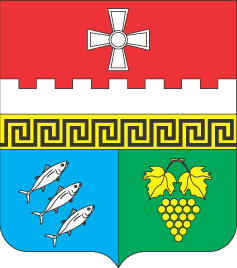 Внутригородское муниципальное образование Балаклавский муниципальный округ (ВМО Балаклавский МО) 